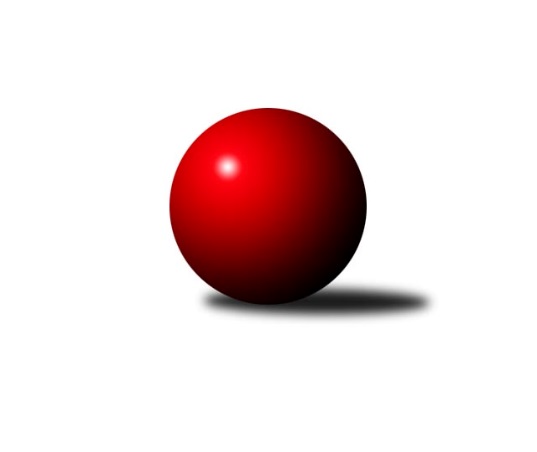 Č.22Ročník 2023/2024	24.5.2024 Mistrovství Prahy 2 2023/2024Statistika 22. kolaTabulka družstev:		družstvo	záp	výh	rem	proh	skore	sety	průměr	body	plné	dorážka	chyby	1.	TJ Radlice B	20	12	1	7	89.5 : 70.5 	(127.0 : 113.0)	2422	25	1704	718	55.1	2.	TJ Vršovice B	19	11	1	7	86.0 : 66.0 	(120.5 : 107.5)	2351	23	1661	690	63.9	3.	TJ Kobylisy C	20	11	1	8	87.0 : 73.0 	(125.0 : 115.0)	2340	23	1662	678	61.3	4.	KK Velké Popovice	21	11	1	9	86.5 : 81.5 	(122.5 : 129.5)	2394	23	1700	694	56.8	5.	TJ Rudná B	20	11	0	9	83.5 : 76.5 	(122.0 : 118.0)	2397	22	1692	705	56.8	6.	TJ Kobylisy D	21	10	1	10	84.0 : 84.0 	(129.0 : 123.0)	2314	21	1644	670	60.4	7.	KK Slavia B	20	9	2	9	80.0 : 80.0 	(121.0 : 119.0)	2395	20	1697	699	60.4	8.	TJ Radlice C	20	8	4	8	74.0 : 86.0 	(124.0 : 116.0)	2395	20	1701	694	64.5	9.	TJ Astra Zahradní Město B	19	9	1	9	73.5 : 78.5 	(111.5 : 116.5)	2389	19	1686	702	57.6	10.	KK Konstruktiva D	20	9	1	10	85.0 : 75.0 	(124.0 : 116.0)	2435	19	1703	732	56.1	11.	KK Slavoj D	21	8	3	10	82.0 : 86.0 	(129.0 : 123.0)	2356	19	1666	690	56.3	12.	TJ Rudná C	20	8	1	11	74.5 : 85.5 	(110.5 : 129.5)	2368	17	1687	682	57.1	13.	SK Meteor D	21	5	1	15	62.5 : 105.5 	(106.0 : 146.0)	2290	11	1647	643	62.2Tabulka doma:		družstvo	záp	výh	rem	proh	skore	sety	průměr	body	maximum	minimum	1.	TJ Kobylisy D	11	9	1	1	60.0 : 28.0 	(84.0 : 48.0)	2264	19	2367	2160	2.	TJ Vršovice B	10	9	0	1	62.0 : 18.0 	(81.5 : 38.5)	2368	18	2462	2284	3.	TJ Rudná B	10	9	0	1	55.0 : 25.0 	(73.5 : 46.5)	2575	18	2722	2373	4.	TJ Kobylisy C	10	8	0	2	52.0 : 28.0 	(69.0 : 51.0)	2266	16	2371	2189	5.	TJ Radlice B	11	8	0	3	55.5 : 32.5 	(78.5 : 53.5)	2389	16	2487	2291	6.	TJ Radlice C	11	6	2	3	46.0 : 42.0 	(78.0 : 54.0)	2335	14	2472	2210	7.	KK Velké Popovice	10	6	1	3	50.5 : 29.5 	(67.5 : 52.5)	2559	13	2643	2463	8.	KK Slavoj D	10	6	1	3	49.0 : 31.0 	(69.5 : 50.5)	2573	13	2682	2475	9.	TJ Rudná C	10	6	1	3	47.0 : 33.0 	(63.0 : 57.0)	2509	13	2657	2321	10.	KK Konstruktiva D	10	5	1	4	46.0 : 34.0 	(66.5 : 53.5)	2471	11	2625	2363	11.	KK Slavia B	8	4	1	3	36.0 : 28.0 	(54.5 : 41.5)	2324	9	2419	2258	12.	TJ Astra Zahradní Město B	9	4	1	4	35.0 : 37.0 	(53.5 : 54.5)	2402	9	2464	2297	13.	SK Meteor D	11	4	0	7	41.0 : 47.0 	(66.0 : 66.0)	2453	8	2541	2345Tabulka venku:		družstvo	záp	výh	rem	proh	skore	sety	průměr	body	maximum	minimum	1.	KK Slavia B	12	5	1	6	44.0 : 52.0 	(66.5 : 77.5)	2402	11	2582	2145	2.	TJ Astra Zahradní Město B	10	5	0	5	38.5 : 41.5 	(58.0 : 62.0)	2387	10	2531	2218	3.	KK Velké Popovice	11	5	0	6	36.0 : 52.0 	(55.0 : 77.0)	2378	10	2498	2063	4.	TJ Radlice B	9	4	1	4	34.0 : 38.0 	(48.5 : 59.5)	2427	9	2643	2072	5.	KK Konstruktiva D	10	4	0	6	39.0 : 41.0 	(57.5 : 62.5)	2431	8	2598	2199	6.	TJ Kobylisy C	10	3	1	6	35.0 : 45.0 	(56.0 : 64.0)	2346	7	2479	2195	7.	TJ Radlice C	9	2	2	5	28.0 : 44.0 	(46.0 : 62.0)	2403	6	2632	2121	8.	KK Slavoj D	11	2	2	7	33.0 : 55.0 	(59.5 : 72.5)	2335	6	2571	2073	9.	TJ Vršovice B	9	2	1	6	24.0 : 48.0 	(39.0 : 69.0)	2348	5	2461	2212	10.	TJ Rudná B	10	2	0	8	28.5 : 51.5 	(48.5 : 71.5)	2404	4	2651	2186	11.	TJ Rudná C	10	2	0	8	27.5 : 52.5 	(47.5 : 72.5)	2364	4	2565	2230	12.	SK Meteor D	10	1	1	8	21.5 : 58.5 	(40.0 : 80.0)	2272	3	2502	2075	13.	TJ Kobylisy D	10	1	0	9	24.0 : 56.0 	(45.0 : 75.0)	2314	2	2577	2198Tabulka podzimní části:		družstvo	záp	výh	rem	proh	skore	sety	průměr	body	doma	venku	1.	TJ Kobylisy D	12	8	0	4	58.0 : 38.0 	(83.0 : 61.0)	2314	16 	7 	0 	0 	1 	0 	4	2.	TJ Radlice B	12	8	0	4	57.5 : 38.5 	(80.5 : 63.5)	2397	16 	5 	0 	2 	3 	0 	2	3.	TJ Vršovice B	12	7	1	4	55.0 : 41.0 	(81.5 : 62.5)	2331	15 	5 	0 	1 	2 	1 	3	4.	TJ Rudná B	12	7	0	5	49.5 : 46.5 	(73.5 : 70.5)	2439	14 	6 	0 	1 	1 	0 	4	5.	TJ Kobylisy C	12	6	1	5	51.0 : 45.0 	(78.0 : 66.0)	2319	13 	4 	0 	2 	2 	1 	3	6.	KK Slavoj D	12	6	1	5	50.0 : 46.0 	(72.0 : 72.0)	2394	13 	4 	1 	2 	2 	0 	3	7.	KK Konstruktiva D	12	6	0	6	52.0 : 44.0 	(72.5 : 71.5)	2419	12 	3 	0 	2 	3 	0 	4	8.	KK Slavia B	12	5	2	5	49.0 : 47.0 	(68.5 : 75.5)	2394	12 	1 	1 	1 	4 	1 	4	9.	TJ Radlice C	12	5	2	5	44.0 : 52.0 	(71.0 : 73.0)	2382	12 	4 	1 	2 	1 	1 	3	10.	TJ Rudná C	12	5	1	6	44.5 : 51.5 	(64.0 : 80.0)	2301	11 	5 	1 	2 	0 	0 	4	11.	TJ Astra Zahradní Město B	11	5	0	6	41.5 : 46.5 	(63.5 : 68.5)	2340	10 	1 	0 	3 	4 	0 	3	12.	KK Velké Popovice	11	3	0	8	31.5 : 56.5 	(58.5 : 73.5)	2392	6 	2 	0 	2 	1 	0 	6	13.	SK Meteor D	12	2	0	10	32.5 : 63.5 	(57.5 : 86.5)	2270	4 	1 	0 	5 	1 	0 	5Tabulka jarní části:		družstvo	záp	výh	rem	proh	skore	sety	průměr	body	doma	venku	1.	KK Velké Popovice	10	8	1	1	55.0 : 25.0 	(64.0 : 56.0)	2431	17 	4 	1 	1 	4 	0 	0 	2.	TJ Kobylisy C	8	5	0	3	36.0 : 28.0 	(47.0 : 49.0)	2357	10 	4 	0 	0 	1 	0 	3 	3.	TJ Astra Zahradní Město B	8	4	1	3	32.0 : 32.0 	(48.0 : 48.0)	2470	9 	3 	1 	1 	1 	0 	2 	4.	TJ Radlice B	8	4	1	3	32.0 : 32.0 	(46.5 : 49.5)	2395	9 	3 	0 	1 	1 	1 	2 	5.	TJ Vršovice B	7	4	0	3	31.0 : 25.0 	(39.0 : 45.0)	2384	8 	4 	0 	0 	0 	0 	3 	6.	TJ Rudná B	8	4	0	4	34.0 : 30.0 	(48.5 : 47.5)	2390	8 	3 	0 	0 	1 	0 	4 	7.	KK Slavia B	8	4	0	4	31.0 : 33.0 	(52.5 : 43.5)	2325	8 	3 	0 	2 	1 	0 	2 	8.	TJ Radlice C	8	3	2	3	30.0 : 34.0 	(53.0 : 43.0)	2347	8 	2 	1 	1 	1 	1 	2 	9.	KK Konstruktiva D	8	3	1	4	33.0 : 31.0 	(51.5 : 44.5)	2472	7 	2 	1 	2 	1 	0 	2 	10.	SK Meteor D	9	3	1	5	30.0 : 42.0 	(48.5 : 59.5)	2348	7 	3 	0 	2 	0 	1 	3 	11.	TJ Rudná C	8	3	0	5	30.0 : 34.0 	(46.5 : 49.5)	2423	6 	1 	0 	1 	2 	0 	4 	12.	KK Slavoj D	9	2	2	5	32.0 : 40.0 	(57.0 : 51.0)	2372	6 	2 	0 	1 	0 	2 	4 	13.	TJ Kobylisy D	9	2	1	6	26.0 : 46.0 	(46.0 : 62.0)	2303	5 	2 	1 	1 	0 	0 	5 Zisk bodů pro družstvo:		jméno hráče	družstvo	body	zápasy	v %	dílčí body	sety	v %	1.	Vojtěch Vojtíšek 	TJ Kobylisy C 	17	/	19	(89%)	31	/	38	(82%)	2.	Marián Kováč 	TJ Kobylisy C 	16	/	18	(89%)	24	/	36	(67%)	3.	Daniel Kulhánek 	KK Slavoj D 	16	/	21	(76%)	29	/	42	(69%)	4.	Pavel Kasal 	TJ Rudná B 	15.5	/	20	(78%)	30	/	40	(75%)	5.	Lukáš Lehner 	TJ Radlice B 	15	/	17	(88%)	26.5	/	34	(78%)	6.	Jan Kamín 	TJ Radlice B 	15	/	19	(79%)	28	/	38	(74%)	7.	Milan Mareš 	KK Slavia B 	15	/	19	(79%)	24	/	38	(63%)	8.	Michal Kocan 	KK Slavia B 	15	/	20	(75%)	29	/	40	(73%)	9.	Jaroslav Pleticha ml.	KK Konstruktiva D 	14	/	18	(78%)	25	/	36	(69%)	10.	Radovan Šimůnek 	TJ Astra Zahradní Město B 	14	/	19	(74%)	28	/	38	(74%)	11.	Jiří Mrzílek 	KK Velké Popovice 	14	/	19	(74%)	27	/	38	(71%)	12.	Šarlota Smutná 	KK Konstruktiva D 	14	/	19	(74%)	25.5	/	38	(67%)	13.	Ondřej Maňour 	TJ Radlice C 	14	/	20	(70%)	29	/	40	(73%)	14.	Ladislav Musil 	KK Velké Popovice 	14	/	20	(70%)	27	/	40	(68%)	15.	Radek Lehner 	TJ Radlice B 	13.5	/	18	(75%)	23.5	/	36	(65%)	16.	Kryštof Maňour 	TJ Radlice C 	13.5	/	19	(71%)	28.5	/	38	(75%)	17.	Miroslav Bohuslav 	TJ Kobylisy D 	13.5	/	20	(68%)	26.5	/	40	(66%)	18.	Martin Kučerka 	KK Velké Popovice 	13.5	/	21	(64%)	23	/	42	(55%)	19.	Stanislav Březina ml.	TJ Kobylisy D 	13	/	17	(76%)	24	/	34	(71%)	20.	Vojtěch Kostelecký 	TJ Astra Zahradní Město B 	13	/	17	(76%)	21	/	34	(62%)	21.	Josef Kocan 	KK Slavia B 	13	/	19	(68%)	25	/	38	(66%)	22.	Roman Hrdlička 	KK Slavoj D 	13	/	20	(65%)	26	/	40	(65%)	23.	Tomáš Eštók 	KK Konstruktiva D 	13	/	20	(65%)	21.5	/	40	(54%)	24.	Jana Cermanová 	TJ Kobylisy D 	12.5	/	20	(63%)	25.5	/	40	(64%)	25.	Vladimír Strnad 	TJ Vršovice B 	12	/	17	(71%)	22.5	/	34	(66%)	26.	Martin Kovář 	TJ Radlice C 	12	/	18	(67%)	25.5	/	36	(71%)	27.	Karel Wolf 	TJ Vršovice B 	12	/	18	(67%)	23.5	/	36	(65%)	28.	Luboš Polák 	TJ Vršovice B 	11	/	18	(61%)	21	/	36	(58%)	29.	Karel Erben 	TJ Kobylisy C 	11	/	19	(58%)	23	/	38	(61%)	30.	Markéta Březinová 	TJ Kobylisy D 	11	/	21	(52%)	21	/	42	(50%)	31.	Lucie Mičanová 	TJ Rudná C 	10	/	14	(71%)	17.5	/	28	(63%)	32.	Josef Hladík 	TJ Vršovice B 	10	/	15	(67%)	16.5	/	30	(55%)	33.	Ivan Vlček 	TJ Radlice C 	10	/	17	(59%)	20.5	/	34	(60%)	34.	Marek Dvořák 	TJ Rudná C 	10	/	18	(56%)	20	/	36	(56%)	35.	Karel Sedláček 	TJ Kobylisy D 	10	/	19	(53%)	21	/	38	(55%)	36.	Jan Pozner 	SK Meteor D 	10	/	21	(48%)	17.5	/	42	(42%)	37.	Jarmila Zimáková 	TJ Rudná C 	9.5	/	16	(59%)	18.5	/	32	(58%)	38.	Eva Kopřivová 	KK Konstruktiva D 	9	/	12	(75%)	20	/	24	(83%)	39.	Blanka Koubová 	KK Slavoj D 	9	/	16	(56%)	18	/	32	(56%)	40.	Michael Šepič 	SK Meteor D 	9	/	19	(47%)	15.5	/	38	(41%)	41.	Václav Císař 	TJ Kobylisy C 	9	/	20	(45%)	19	/	40	(48%)	42.	Jiří Zdráhal 	TJ Rudná B 	8.5	/	14	(61%)	14	/	28	(50%)	43.	Vladimír Dvořák 	SK Meteor D 	8.5	/	21	(40%)	17	/	42	(40%)	44.	Hana Zdražilová 	KK Slavoj D 	8	/	17	(47%)	17.5	/	34	(51%)	45.	Lucie Hlavatá 	TJ Astra Zahradní Město B 	8	/	18	(44%)	17	/	36	(47%)	46.	Zdeněk Boháč 	SK Meteor D 	7	/	10	(70%)	11	/	20	(55%)	47.	Petra Koščová 	TJ Rudná B 	7	/	12	(58%)	13	/	24	(54%)	48.	Danuše Kuklová 	KK Slavoj D 	7	/	12	(58%)	11	/	24	(46%)	49.	Adam Lesák 	TJ Rudná B 	7	/	14	(50%)	8.5	/	28	(30%)	50.	Filip Beneš 	TJ Radlice B 	7	/	15	(47%)	13	/	30	(43%)	51.	Marek Sedlák 	TJ Astra Zahradní Město B 	7	/	17	(41%)	15	/	34	(44%)	52.	Miroslav Šostý 	SK Meteor D 	7	/	18	(39%)	16.5	/	36	(46%)	53.	Barbora Jakešová 	KK Konstruktiva D 	7	/	18	(39%)	12.5	/	36	(35%)	54.	Karel Svitavský 	TJ Vršovice B 	6	/	8	(75%)	12.5	/	16	(78%)	55.	Jan Klégr 	TJ Rudná C 	6	/	10	(60%)	9	/	20	(45%)	56.	Martin Machulka 	TJ Rudná B 	6	/	12	(50%)	15.5	/	24	(65%)	57.	Peter Koščo 	TJ Rudná B 	6	/	14	(43%)	16	/	28	(57%)	58.	Jaroslav Havránek 	TJ Vršovice B 	6	/	15	(40%)	11	/	30	(37%)	59.	Josef Císař 	TJ Kobylisy C 	6	/	17	(35%)	11.5	/	34	(34%)	60.	Jiří Kryda st.	KK Slavia B 	6	/	19	(32%)	15	/	38	(39%)	61.	Jason Holt 	KK Velké Popovice 	6	/	20	(30%)	11.5	/	40	(29%)	62.	Petr Kapal 	KK Velké Popovice 	6	/	21	(29%)	14	/	42	(33%)	63.	Zdeněk Míka 	SK Meteor D 	5	/	9	(56%)	12	/	18	(67%)	64.	Kateřina Holanová 	KK Slavoj D 	5	/	9	(56%)	12	/	18	(67%)	65.	Michal Kliment 	TJ Kobylisy C 	5	/	14	(36%)	13	/	28	(46%)	66.	David Doležal 	KK Slavia B 	5	/	20	(25%)	13	/	40	(33%)	67.	Tomáš Keller 	TJ Rudná B 	4	/	8	(50%)	6.5	/	16	(41%)	68.	Václav Papež 	TJ Vršovice B 	4	/	13	(31%)	6.5	/	26	(25%)	69.	Tomáš Kudweis 	TJ Astra Zahradní Město B 	4	/	14	(29%)	10	/	28	(36%)	70.	Jan Zlámal 	TJ Radlice B 	4	/	15	(27%)	11	/	30	(37%)	71.	Anna Novotná 	TJ Rudná C 	4	/	16	(25%)	7.5	/	32	(23%)	72.	Radek Machulka 	TJ Rudná B 	4	/	18	(22%)	13.5	/	36	(38%)	73.	Milan Mareš st.	KK Slavia B 	4	/	18	(22%)	12	/	36	(33%)	74.	Miroslav Kýhos 	TJ Rudná B 	3.5	/	7	(50%)	5	/	14	(36%)	75.	Petr Peřina 	TJ Astra Zahradní Město B 	3.5	/	9	(39%)	10	/	18	(56%)	76.	Libuše Zichová 	KK Konstruktiva D 	3	/	4	(75%)	7	/	8	(88%)	77.	Jaroslav Kourek 	TJ Radlice B 	3	/	4	(75%)	6	/	8	(75%)	78.	Dominik Kocman 	TJ Rudná C 	3	/	7	(43%)	8	/	14	(57%)	79.	Tomáš Jícha 	KK Velké Popovice 	3	/	7	(43%)	6.5	/	14	(46%)	80.	Štěpán Fatka 	TJ Rudná C 	3	/	9	(33%)	8	/	18	(44%)	81.	Hana Poláčková 	TJ Rudná C 	3	/	10	(30%)	7	/	20	(35%)	82.	Marek Lehner 	TJ Radlice B 	3	/	12	(25%)	9	/	24	(38%)	83.	Pavel Jakl 	TJ Radlice C 	2.5	/	10	(25%)	7.5	/	20	(38%)	84.	Jan Šipl 	KK Slavoj D 	2	/	2	(100%)	4	/	4	(100%)	85.	Tomáš Turnský 	TJ Astra Zahradní Město B 	2	/	2	(100%)	3	/	4	(75%)	86.	Tomáš Horáček 	SK Meteor D 	2	/	3	(67%)	5	/	6	(83%)	87.	Tomáš Novotný 	TJ Rudná C 	2	/	3	(67%)	3	/	6	(50%)	88.	Jaruška Havrdová 	KK Velké Popovice 	2	/	4	(50%)	5	/	8	(63%)	89.	Petra Klímová Rézová 	TJ Kobylisy D 	2	/	4	(50%)	5	/	8	(63%)	90.	Tomáš Vinš 	KK Velké Popovice 	2	/	4	(50%)	4	/	8	(50%)	91.	Jan Vojáček 	TJ Radlice B 	2	/	4	(50%)	3	/	8	(38%)	92.	Ludmila Kaprová 	KK Velké Popovice 	2	/	5	(40%)	4.5	/	10	(45%)	93.	Barbora Slunečková 	TJ Rudná C 	2	/	6	(33%)	5	/	12	(42%)	94.	Michal Mičo 	SK Meteor D 	2	/	7	(29%)	3.5	/	14	(25%)	95.	František Stibor 	TJ Kobylisy D 	2	/	7	(29%)	2	/	14	(14%)	96.	Markéta Baťková 	KK Slavoj D 	2	/	9	(22%)	5.5	/	18	(31%)	97.	Magdaléna Parkanová 	KK Konstruktiva D 	2	/	16	(13%)	9.5	/	32	(30%)	98.	Richard Sekerák 	SK Meteor D 	1	/	1	(100%)	2	/	2	(100%)	99.	Pavel Brož 	TJ Vršovice B 	1	/	1	(100%)	2	/	2	(100%)	100.	Radek Fiala 	TJ Astra Zahradní Město B 	1	/	1	(100%)	2	/	2	(100%)	101.	Bohumír Musil 	KK Konstruktiva D 	1	/	1	(100%)	1	/	2	(50%)	102.	Lidmila Fořtová 	KK Slavia B 	1	/	1	(100%)	1	/	2	(50%)	103.	Tomáš Rybka 	KK Slavia B 	1	/	1	(100%)	1	/	2	(50%)	104.	Karel Novotný 	TJ Rudná C 	1	/	1	(100%)	1	/	2	(50%)	105.	Lukáš Pelánek 	TJ Vršovice B 	1	/	2	(50%)	2	/	4	(50%)	106.	Zdenka Cachová 	KK Konstruktiva D 	1	/	2	(50%)	2	/	4	(50%)	107.	Michal Majer 	TJ Rudná C 	1	/	2	(50%)	2	/	4	(50%)	108.	Jakub Stluka 	TJ Vršovice B 	1	/	4	(25%)	2	/	8	(25%)	109.	Lenka Kodešová 	TJ Rudná C 	1	/	5	(20%)	3	/	10	(30%)	110.	Petra Grulichová 	SK Meteor D 	1	/	6	(17%)	3	/	12	(25%)	111.	Lukáš Jirsa 	TJ Radlice C 	1	/	7	(14%)	5	/	14	(36%)	112.	Petr Kšír 	TJ Radlice C 	1	/	7	(14%)	3	/	14	(21%)	113.	Tomáš Smékal 	TJ Radlice C 	1	/	8	(13%)	3	/	16	(19%)	114.	Milan Habuda 	TJ Kobylisy C 	1	/	9	(11%)	2.5	/	18	(14%)	115.	Leoš Kofroň 	TJ Radlice B 	1	/	13	(8%)	6	/	26	(23%)	116.	Daniel Prošek 	KK Slavoj D 	1	/	13	(8%)	4	/	26	(15%)	117.	Martin Kozdera 	TJ Astra Zahradní Město B 	1	/	14	(7%)	4.5	/	28	(16%)	118.	Michal Rett 	KK Slavia B 	0	/	1	(0%)	0	/	2	(0%)	119.	Milan Mrvík 	TJ Astra Zahradní Město B 	0	/	1	(0%)	0	/	2	(0%)	120.	Libor Sýkora 	TJ Vršovice B 	0	/	1	(0%)	0	/	2	(0%)	121.	Zdeněk Mora 	TJ Rudná C 	0	/	1	(0%)	0	/	2	(0%)	122.	Zbyněk Lébl 	KK Konstruktiva D 	0	/	1	(0%)	0	/	2	(0%)	123.	Irena Sedláčková 	TJ Vršovice B 	0	/	1	(0%)	0	/	2	(0%)	124.	Petr Mašek 	KK Konstruktiva D 	0	/	1	(0%)	0	/	2	(0%)	125.	Přemysl Jonák 	KK Slavia B 	0	/	2	(0%)	1	/	4	(25%)	126.	Ivo Slanina 	SK Meteor D 	0	/	2	(0%)	1	/	4	(25%)	127.	Miroslava Martincová 	SK Meteor D 	0	/	2	(0%)	1	/	4	(25%)	128.	Tomáš Doležal 	TJ Astra Zahradní Město B 	0	/	2	(0%)	1	/	4	(25%)	129.	Petr Lavička 	TJ Radlice B 	0	/	2	(0%)	0	/	4	(0%)	130.	Jana Průšová 	KK Slavoj D 	0	/	2	(0%)	0	/	4	(0%)	131.	Iva Krčmová 	TJ Kobylisy C 	0	/	4	(0%)	1	/	8	(13%)	132.	Martina Zdráhalová 	SK Meteor D 	0	/	5	(0%)	1	/	10	(10%)	133.	Vojtěch Maňour 	TJ Radlice C 	0	/	5	(0%)	1	/	10	(10%)	134.	Vít Kluganost 	TJ Radlice C 	0	/	5	(0%)	0	/	10	(0%)	135.	Vojtěch Máca 	KK Konstruktiva D 	0	/	5	(0%)	0	/	10	(0%)	136.	Bedřich Švec 	KK Velké Popovice 	0	/	5	(0%)	0	/	10	(0%)	137.	Miroslava Kmentová 	TJ Kobylisy D 	0	/	6	(0%)	1	/	12	(8%)	138.	Jaromír Deák 	TJ Kobylisy D 	0	/	12	(0%)	3	/	24	(13%)Průměry na kuželnách:		kuželna	průměr	plné	dorážka	chyby	výkon na hráče	1.	SK Žižkov Praha, 1-4	2532	1767	765	55.0	(422.2)	2.	Velké Popovice, 1-2	2519	1760	759	53.3	(420.0)	3.	TJ Sokol Rudná, 1-2	2497	1750	747	57.6	(416.3)	4.	Meteor, 1-2	2460	1734	726	53.8	(410.1)	5.	KK Konstruktiva Praha, 1-4	2452	1735	717	59.9	(408.8)	6.	Zahr. Město, 1-2	2395	1689	706	52.7	(399.3)	7.	Zvon, 1-2	2355	1672	683	58.5	(392.6)	8.	Vršovice, 1-2	2317	1671	646	70.0	(386.3)	9.	Karlov, 1-2	2313	1644	668	64.6	(385.5)	10.	KK Slavia Praha, 3-4	2298	1631	666	60.4	(383.0)	11.	Kobylisy, 1-2	2226	1584	641	61.9	(371.0)Nejlepší výkony na kuželnách:SK Žižkov Praha, 1-4KK Slavoj D	2682	21. kolo	Kryštof Maňour 	TJ Radlice C	501	3. koloTJ Radlice B	2643	5. kolo	Roman Hrdlička 	KK Slavoj D	497	9. koloKK Slavoj D	2642	17. kolo	Ondřej Maňour 	TJ Radlice C	490	3. koloKK Slavoj D	2635	5. kolo	Roman Hrdlička 	KK Slavoj D	482	17. koloTJ Radlice C	2632	3. kolo	Hana Zdražilová 	KK Slavoj D	481	13. koloKK Konstruktiva D	2598	17. kolo	Roman Hrdlička 	KK Slavoj D	481	21. koloKK Slavoj D	2590	2. kolo	Michal Kocan 	KK Slavia B	475	7. koloKK Slavoj D	2573	9. kolo	Daniel Kulhánek 	KK Slavoj D	475	2. koloKK Slavoj D	2550	1. kolo	Daniel Kulhánek 	KK Slavoj D	475	21. koloKK Slavoj D	2548	3. kolo	Roman Hrdlička 	KK Slavoj D	474	1. koloVelké Popovice, 1-2KK Velké Popovice	2643	11. kolo	Jiří Mrzílek 	KK Velké Popovice	482	21. koloKK Velké Popovice	2605	7. kolo	Ladislav Musil 	KK Velké Popovice	476	5. koloKK Velké Popovice	2603	16. kolo	Josef Kocan 	KK Slavia B	475	9. koloKK Velké Popovice	2593	21. kolo	Ladislav Musil 	KK Velké Popovice	474	9. koloKK Velké Popovice	2589	14. kolo	Stanislav Březina ml.	TJ Kobylisy D	468	16. koloKK Slavia B	2582	9. kolo	Ivan Vlček 	TJ Radlice C	468	5. koloTJ Kobylisy D	2577	16. kolo	Ladislav Musil 	KK Velké Popovice	465	15. koloKK Velké Popovice	2575	17. kolo	Ladislav Musil 	KK Velké Popovice	465	11. koloKK Velké Popovice	2547	9. kolo	Tomáš Vinš 	KK Velké Popovice	464	19. koloKK Konstruktiva D	2544	19. kolo	Jaroslav Pleticha ml.	KK Konstruktiva D	463	19. koloTJ Sokol Rudná, 1-2TJ Rudná B	2722	17. kolo	Pavel Kasal 	TJ Rudná B	516	15. koloTJ Rudná B	2671	15. kolo	Pavel Kasal 	TJ Rudná B	492	5. koloTJ Rudná B	2669	5. kolo	Pavel Kasal 	TJ Rudná B	488	6. koloTJ Rudná C	2657	15. kolo	Pavel Kasal 	TJ Rudná B	479	22. koloTJ Rudná B	2651	19. kolo	Martin Machulka 	TJ Rudná B	478	17. koloTJ Rudná C	2643	19. kolo	Tomáš Keller 	TJ Rudná B	478	17. koloTJ Rudná C	2615	12. kolo	Petra Koščová 	TJ Rudná B	477	19. koloTJ Rudná B	2587	22. kolo	Pavel Kasal 	TJ Rudná B	475	12. koloTJ Rudná B	2586	3. kolo	Pavel Kasal 	TJ Rudná B	474	3. koloTJ Rudná B	2550	10. kolo	Pavel Kasal 	TJ Rudná B	473	17. koloMeteor, 1-2KK Konstruktiva D	2575	3. kolo	Jan Kamín 	TJ Radlice B	486	17. koloKK Slavoj D	2571	12. kolo	Zdeněk Boháč 	SK Meteor D	484	5. koloSK Meteor D	2541	5. kolo	Miroslav Šostý 	SK Meteor D	472	3. koloSK Meteor D	2519	21. kolo	Tomáš Eštók 	KK Konstruktiva D	457	3. koloSK Meteor D	2518	3. kolo	Ondřej Maňour 	TJ Radlice C	456	15. koloTJ Radlice B	2499	17. kolo	Vojtěch Kostelecký 	TJ Astra Zahradní Město B	455	5. koloKK Velké Popovice	2483	1. kolo	Eva Kopřivová 	KK Konstruktiva D	455	3. koloTJ Kobylisy C	2479	11. kolo	Jan Pozner 	SK Meteor D	454	11. koloSK Meteor D	2474	22. kolo	Zdeněk Míka 	SK Meteor D	452	22. koloSK Meteor D	2469	1. kolo	Tomáš Horáček 	SK Meteor D	451	17. koloKK Konstruktiva Praha, 1-4KK Konstruktiva D	2625	4. kolo	Jarmila Zimáková 	TJ Rudná C	500	14. koloKK Konstruktiva D	2586	13. kolo	Vojtěch Vojtíšek 	TJ Kobylisy C	485	21. koloTJ Rudná C	2565	14. kolo	Jaroslav Pleticha ml.	KK Konstruktiva D	477	4. koloTJ Rudná B	2550	13. kolo	Eva Kopřivová 	KK Konstruktiva D	472	13. koloKK Konstruktiva D	2539	21. kolo	Jaroslav Pleticha ml.	KK Konstruktiva D	471	9. koloKK Konstruktiva D	2484	6. kolo	Jaroslav Pleticha ml.	KK Konstruktiva D	470	16. koloKK Konstruktiva D	2480	20. kolo	Marek Dvořák 	TJ Rudná C	464	14. koloTJ Radlice C	2480	20. kolo	Eva Kopřivová 	KK Konstruktiva D	464	4. koloKK Slavia B	2447	11. kolo	Šarlota Smutná 	KK Konstruktiva D	457	4. koloTJ Kobylisy C	2436	21. kolo	Libuše Zichová 	KK Konstruktiva D	455	13. koloZahr. Město, 1-2TJ Astra Zahradní Město B	2479	14. kolo	Petr Peřina 	TJ Astra Zahradní Město B	463	22. koloTJ Astra Zahradní Město B	2464	22. kolo	Radovan Šimůnek 	TJ Astra Zahradní Město B	461	16. koloKK Velké Popovice	2460	8. kolo	Radek Fiala 	TJ Astra Zahradní Město B	452	14. koloTJ Astra Zahradní Město B	2455	20. kolo	Radek Fiala 	TJ Astra Zahradní Město B	446	18. koloTJ Rudná B	2455	2. kolo	Radovan Šimůnek 	TJ Astra Zahradní Město B	446	14. koloTJ Astra Zahradní Město B	2454	18. kolo	Karel Wolf 	TJ Vršovice B	444	14. koloTJ Astra Zahradní Město B	2445	16. kolo	Jiří Mrzílek 	KK Velké Popovice	443	8. koloTJ Radlice C	2417	22. kolo	Radek Machulka 	TJ Rudná B	442	2. koloTJ Astra Zahradní Město B	2394	8. kolo	Radovan Šimůnek 	TJ Astra Zahradní Město B	442	22. koloKK Slavia B	2389	13. kolo	Kryštof Maňour 	TJ Radlice C	440	22. koloZvon, 1-2TJ Radlice B	2487	22. kolo	Lukáš Lehner 	TJ Radlice B	468	22. koloTJ Radlice B	2447	18. kolo	Jan Kamín 	TJ Radlice B	450	4. koloTJ Radlice B	2427	14. kolo	Jan Kamín 	TJ Radlice B	448	8. koloTJ Radlice B	2423	8. kolo	Lukáš Lehner 	TJ Radlice B	448	18. koloTJ Radlice B	2413	12. kolo	Ladislav Musil 	KK Velké Popovice	446	20. koloKK Slavoj D	2411	18. kolo	Ondřej Maňour 	TJ Radlice C	443	8. koloTJ Radlice B	2397	2. kolo	Radek Lehner 	TJ Radlice B	440	18. koloTJ Radlice B	2392	13. kolo	Radovan Šimůnek 	TJ Astra Zahradní Město B	438	11. koloKK Velké Popovice	2385	20. kolo	Jan Kamín 	TJ Radlice B	437	12. koloTJ Rudná B	2382	14. kolo	Jan Zlámal 	TJ Radlice B	436	22. koloVršovice, 1-2TJ Vršovice B	2462	1. kolo	Radovan Šimůnek 	TJ Astra Zahradní Město B	465	1. koloTJ Vršovice B	2449	12. kolo	Vladimír Strnad 	TJ Vršovice B	455	10. koloTJ Vršovice B	2409	22. kolo	Eva Kopřivová 	KK Konstruktiva D	449	12. koloKK Konstruktiva D	2407	12. kolo	Michael Šepič 	SK Meteor D	438	20. koloTJ Vršovice B	2376	18. kolo	Jaroslav Pleticha ml.	KK Konstruktiva D	436	12. koloTJ Vršovice B	2368	20. kolo	Karel Wolf 	TJ Vršovice B	435	10. koloTJ Vršovice B	2363	10. kolo	Karel Wolf 	TJ Vršovice B	435	20. koloTJ Astra Zahradní Město B	2345	1. kolo	Luboš Polák 	TJ Vršovice B	434	22. koloTJ Vršovice B	2333	4. kolo	Karel Wolf 	TJ Vršovice B	434	1. koloTJ Vršovice B	2327	15. kolo	Vladimír Strnad 	TJ Vršovice B	431	1. koloKarlov, 1-2TJ Radlice C	2472	19. kolo	Kryštof Maňour 	TJ Radlice C	479	10. koloKK Konstruktiva D	2444	7. kolo	Jaroslav Pleticha ml.	KK Konstruktiva D	458	7. koloTJ Radlice C	2426	21. kolo	Ivan Vlček 	TJ Radlice C	456	19. koloTJ Radlice C	2397	11. kolo	Kryštof Maňour 	TJ Radlice C	456	13. koloKK Velké Popovice	2350	18. kolo	Kryštof Maňour 	TJ Radlice C	451	7. koloTJ Radlice C	2349	4. kolo	Roman Hrdlička 	KK Slavoj D	448	16. koloTJ Radlice B	2345	21. kolo	Kryštof Maňour 	TJ Radlice C	439	19. koloTJ Radlice C	2343	10. kolo	Ivan Vlček 	TJ Radlice C	436	21. koloTJ Radlice C	2342	13. kolo	Martin Kovář 	TJ Radlice C	434	11. koloTJ Radlice C	2336	7. kolo	Lukáš Lehner 	TJ Radlice B	428	21. koloKK Slavia Praha, 3-4KK Slavia B	2419	6. kolo	Jaroslav Havránek 	TJ Vršovice B	462	2. koloKK Velké Popovice	2412	22. kolo	Jana Cermanová 	TJ Kobylisy D	439	21. koloTJ Rudná C	2394	4. kolo	Jiří Mrzílek 	KK Velké Popovice	432	22. koloKK Slavia B	2346	20. kolo	Milan Mareš 	KK Slavia B	431	6. koloKK Slavia B	2346	16. kolo	Milan Mareš 	KK Slavia B	431	16. koloKK Slavia B	2317	4. kolo	Milan Mareš 	KK Slavia B	431	4. koloKK Slavia B	2308	22. kolo	Vojtěch Vojtíšek 	TJ Kobylisy C	430	1. koloTJ Vršovice B	2303	2. kolo	Martin Kučerka 	KK Velké Popovice	430	22. koloKK Slavia B	2302	21. kolo	Michal Kocan 	KK Slavia B	425	20. koloKK Slavia B	2296	1. kolo	Marek Dvořák 	TJ Rudná C	419	4. koloKobylisy, 1-2TJ Kobylisy C	2371	16. kolo	Jan Kamín 	TJ Radlice B	431	19. koloTJ Kobylisy D	2367	7. kolo	Stanislav Březina ml.	TJ Kobylisy D	431	15. koloTJ Kobylisy D	2336	11. kolo	Karel Erben 	TJ Kobylisy C	427	20. koloTJ Kobylisy C	2322	20. kolo	Marek Sedlák 	TJ Astra Zahradní Město B	424	12. koloTJ Kobylisy C	2321	15. kolo	Karel Erben 	TJ Kobylisy C	422	18. koloTJ Kobylisy D	2311	5. kolo	Karel Erben 	TJ Kobylisy C	420	15. koloTJ Astra Zahradní Město B	2296	12. kolo	Miroslav Bohuslav 	TJ Kobylisy D	419	11. koloTJ Kobylisy C	2291	8. kolo	Michal Kliment 	TJ Kobylisy C	419	4. koloTJ Kobylisy D	2288	15. kolo	Vojtěch Vojtíšek 	TJ Kobylisy C	418	16. koloTJ Kobylisy C	2279	18. kolo	Karel Erben 	TJ Kobylisy C	418	16. koloČetnost výsledků:	8.0 : 0.0	5x	7.0 : 1.0	16x	6.5 : 1.5	2x	6.0 : 2.0	40x	5.0 : 3.0	22x	4.0 : 4.0	9x	3.5 : 4.5	1x	3.0 : 5.0	17x	2.0 : 6.0	16x	1.5 : 6.5	1x	1.0 : 7.0	3x